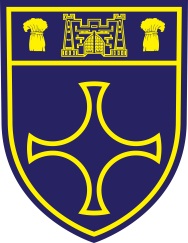 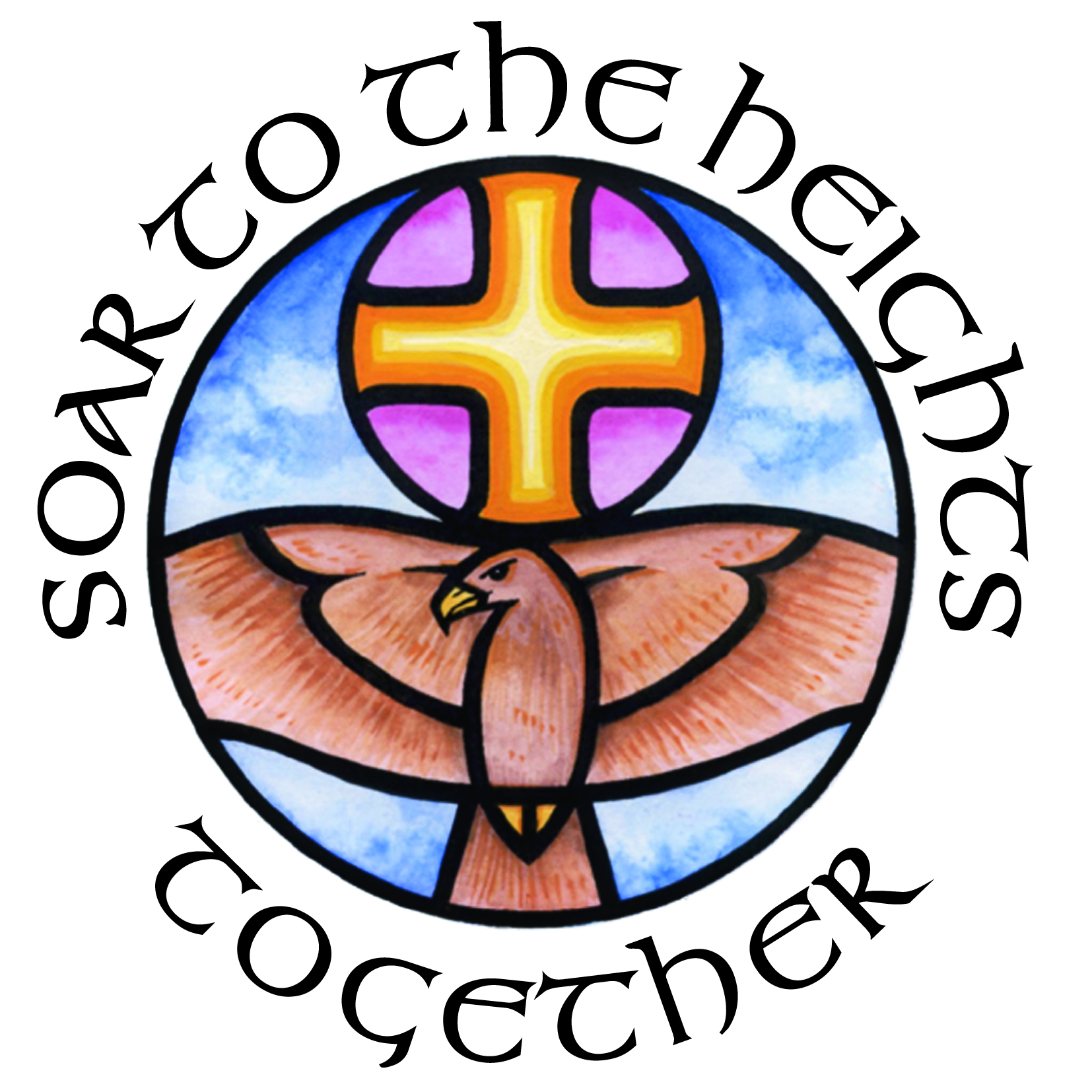 Part ANote:  If you provide false information on any part of this form, you will be disqualified from appointment and if already appointed, you will be subject to disciplinary proceedings and liable to dismissal without further notice.Note:  If you return this form via email you are indicating your intention to comply with the above declaration.  You will be required to sign the declaration if you are subsequently invited to interview or appointed to the post.Note:  Please ensure you return Part A, Part B and Part C for your application. Failure to do so will prevent us from considering your application for the position.The post you have applied for is exempt from the Rehabilitation of Offenders Act 1974, because it involves access to children, older or vulnerable people.  Therefore you are required to provide details of all convictions in the box below, even if they are classified as ‘spent’.  If you are successful in this recruitment process, the Academy will then obtain a disclosure from the Disclosure and Barring Service  about you, irrespective of whether you tick Yes or No.  This will be discussed with you at the time.  The information gained will be used by the Academy to check your suitability for the post.  This form will not be used for shortlisting, however it will be made available to the interview panel if you are shortlisted.Note:  Should you fail to disclose any conviction above, and the Disclosure and Barring Service information confirms that you have any prosecution pending, or that you have been convicted at a Court, or cautioned by the Police for any criminal offence, or that there are any other matters causing the Academy to reasonably conclude that you may be unsuitable for the post, then you will be disqualified from appointment.  If already appointed, you will be subject to disciplinary proceedings and liable to dismissal without further notice.Note:  If you return this form via email you are indicating your intention to comply with the above declaration.  You will be required to sign the declaration if you are subsequently invited to interview.Email to return form is tracy.gray@venerablebede.co.uk or vacancies@venerablebede.co.uk Application Form – Support Staff in SchoolsPost Title:Learning Support Assistant - TemporaryPost Reference No:DAI/CMI INTSchool:Venerable Bede CE AcademyApplicant’s Reference No. If you require this form in an alternative format (braille, large print, audio tape etc.) please contact The Venerable Bede CE Academy, Tunstall Bank, Sunderland, SR2 0SX.  TEL 0191 5239745.  Email; tracy.gray@venerablebede.co.uk   As this application may be photocopied, please complete the form in black ink or type.Please note C.V.’s will not be consideredEqual opportunities and monitoringThe information requested in Part A of this form will be used for monitoring and administration purposes only, and is not seen by the recruitment panel.  The information requested on Part C, is used for checking convictions, and will not be seen by the shortlisting panel but will be seen by the interview panel if you are invited to interview.  Part B is separated when we receive your application form, and given to the recruitment panel for shortlisting.  This is done to reduce the possibility of unfair and unlawful discrimination.If you require this form in an alternative format (braille, large print, audio tape etc.) please contact The Venerable Bede CE Academy, Tunstall Bank, Sunderland, SR2 0SX.  TEL 0191 5239745.  Email; tracy.gray@venerablebede.co.uk   As this application may be photocopied, please complete the form in black ink or type.Please note C.V.’s will not be consideredEqual opportunities and monitoringThe information requested in Part A of this form will be used for monitoring and administration purposes only, and is not seen by the recruitment panel.  The information requested on Part C, is used for checking convictions, and will not be seen by the shortlisting panel but will be seen by the interview panel if you are invited to interview.  Part B is separated when we receive your application form, and given to the recruitment panel for shortlisting.  This is done to reduce the possibility of unfair and unlawful discrimination.Personal DetailsPersonal DetailsPersonal DetailsPersonal DetailsPersonal DetailsPersonal DetailsPersonal DetailsPersonal DetailsPersonal DetailsPersonal DetailsPersonal DetailsPersonal DetailsPersonal DetailsPersonal DetailsPersonal DetailsPersonal DetailsPersonal DetailsPersonal DetailsPersonal DetailsPersonal DetailsPersonal DetailsPersonal DetailsPersonal DetailsPersonal DetailsFirst Name/sFirst Name/sSurname/Last NameSurname/Last NameNI NumberNI NumberNI NumberNI NumberNI NumberAll Previous NamesAll Previous NamesAddressAddressPost CodePost CodePost CodePost CodePost CodeTelephone No. (Home or Mobile)Telephone No. (Home or Mobile)Telephone No. (Home or Mobile)Telephone No. (Home or Mobile)Telephone No. (Home or Mobile)Telephone No. (Home or Mobile)Telephone No. (Home or Mobile)Telephone No. (Work) – if convenientTelephone No. (Work) – if convenientTelephone No. (Work) – if convenientTelephone No. (Work) – if convenientTelephone No. (Work) – if convenientTelephone No. (Work) – if convenientTelephone No. (Work) – if conveniente-mail addresse-mail addresse-mail addresse-mail addresse-mail addresse-mail addresse-mail addressEqual Opportunities MonitoringEqual Opportunities MonitoringEqual Opportunities MonitoringEqual Opportunities MonitoringEqual Opportunities MonitoringEqual Opportunities MonitoringEqual Opportunities MonitoringEqual Opportunities MonitoringEqual Opportunities MonitoringEqual Opportunities MonitoringEqual Opportunities MonitoringEqual Opportunities MonitoringEqual Opportunities MonitoringEqual Opportunities MonitoringEqual Opportunities MonitoringEqual Opportunities MonitoringEqual Opportunities MonitoringEqual Opportunities MonitoringEqual Opportunities MonitoringEqual Opportunities MonitoringEqual Opportunities MonitoringEqual Opportunities MonitoringEqual Opportunities MonitoringEqual Opportunities MonitoringGender:MaleMaleMaleFemaleFemaleTransgenderTransgenderTransgenderTransgenderTransgenderDo not wish to sayDo not wish to sayDo not wish to sayDo not wish to sayDate of birth:DisabilityFor the purpose of the Equality Act 2010 a person has a disability if he/she has a physical or mental impairment which has a substantial and long term adverse affect on his/her ability to carry out normal day to day activities.DisabilityFor the purpose of the Equality Act 2010 a person has a disability if he/she has a physical or mental impairment which has a substantial and long term adverse affect on his/her ability to carry out normal day to day activities.DisabilityFor the purpose of the Equality Act 2010 a person has a disability if he/she has a physical or mental impairment which has a substantial and long term adverse affect on his/her ability to carry out normal day to day activities.DisabilityFor the purpose of the Equality Act 2010 a person has a disability if he/she has a physical or mental impairment which has a substantial and long term adverse affect on his/her ability to carry out normal day to day activities.DisabilityFor the purpose of the Equality Act 2010 a person has a disability if he/she has a physical or mental impairment which has a substantial and long term adverse affect on his/her ability to carry out normal day to day activities.DisabilityFor the purpose of the Equality Act 2010 a person has a disability if he/she has a physical or mental impairment which has a substantial and long term adverse affect on his/her ability to carry out normal day to day activities.DisabilityFor the purpose of the Equality Act 2010 a person has a disability if he/she has a physical or mental impairment which has a substantial and long term adverse affect on his/her ability to carry out normal day to day activities.DisabilityFor the purpose of the Equality Act 2010 a person has a disability if he/she has a physical or mental impairment which has a substantial and long term adverse affect on his/her ability to carry out normal day to day activities.DisabilityFor the purpose of the Equality Act 2010 a person has a disability if he/she has a physical or mental impairment which has a substantial and long term adverse affect on his/her ability to carry out normal day to day activities.DisabilityFor the purpose of the Equality Act 2010 a person has a disability if he/she has a physical or mental impairment which has a substantial and long term adverse affect on his/her ability to carry out normal day to day activities.DisabilityFor the purpose of the Equality Act 2010 a person has a disability if he/she has a physical or mental impairment which has a substantial and long term adverse affect on his/her ability to carry out normal day to day activities.DisabilityFor the purpose of the Equality Act 2010 a person has a disability if he/she has a physical or mental impairment which has a substantial and long term adverse affect on his/her ability to carry out normal day to day activities.DisabilityFor the purpose of the Equality Act 2010 a person has a disability if he/she has a physical or mental impairment which has a substantial and long term adverse affect on his/her ability to carry out normal day to day activities.DisabilityFor the purpose of the Equality Act 2010 a person has a disability if he/she has a physical or mental impairment which has a substantial and long term adverse affect on his/her ability to carry out normal day to day activities.DisabilityFor the purpose of the Equality Act 2010 a person has a disability if he/she has a physical or mental impairment which has a substantial and long term adverse affect on his/her ability to carry out normal day to day activities.DisabilityFor the purpose of the Equality Act 2010 a person has a disability if he/she has a physical or mental impairment which has a substantial and long term adverse affect on his/her ability to carry out normal day to day activities.DisabilityFor the purpose of the Equality Act 2010 a person has a disability if he/she has a physical or mental impairment which has a substantial and long term adverse affect on his/her ability to carry out normal day to day activities.DisabilityFor the purpose of the Equality Act 2010 a person has a disability if he/she has a physical or mental impairment which has a substantial and long term adverse affect on his/her ability to carry out normal day to day activities.DisabilityFor the purpose of the Equality Act 2010 a person has a disability if he/she has a physical or mental impairment which has a substantial and long term adverse affect on his/her ability to carry out normal day to day activities.DisabilityFor the purpose of the Equality Act 2010 a person has a disability if he/she has a physical or mental impairment which has a substantial and long term adverse affect on his/her ability to carry out normal day to day activities.DisabilityFor the purpose of the Equality Act 2010 a person has a disability if he/she has a physical or mental impairment which has a substantial and long term adverse affect on his/her ability to carry out normal day to day activities.DisabilityFor the purpose of the Equality Act 2010 a person has a disability if he/she has a physical or mental impairment which has a substantial and long term adverse affect on his/her ability to carry out normal day to day activities.DisabilityFor the purpose of the Equality Act 2010 a person has a disability if he/she has a physical or mental impairment which has a substantial and long term adverse affect on his/her ability to carry out normal day to day activities.DisabilityFor the purpose of the Equality Act 2010 a person has a disability if he/she has a physical or mental impairment which has a substantial and long term adverse affect on his/her ability to carry out normal day to day activities.Do you have a disability, long standing illness or infirmity?Do you have a disability, long standing illness or infirmity?Do you have a disability, long standing illness or infirmity?Do you have a disability, long standing illness or infirmity?Do you have a disability, long standing illness or infirmity?Do you have a disability, long standing illness or infirmity?Do you have a disability, long standing illness or infirmity?Do you have a disability, long standing illness or infirmity?Do you have a disability, long standing illness or infirmity?Do you have a disability, long standing illness or infirmity?Do you have a disability, long standing illness or infirmity?Do you have a disability, long standing illness or infirmity?YesYesYesYesYesYesNoEthnic Origin/Religious Belief/Faith/Relationship Status/Sexual OrientationPlease tick one of the boxes below to best describe your ethnic origin, religious belief/faith, relationship status and sexual orientation.  Please note that United Kingdom citizens can belong to any of the categories shown.Ethnic Origin/Religious Belief/Faith/Relationship Status/Sexual OrientationPlease tick one of the boxes below to best describe your ethnic origin, religious belief/faith, relationship status and sexual orientation.  Please note that United Kingdom citizens can belong to any of the categories shown.Ethnic Origin/Religious Belief/Faith/Relationship Status/Sexual OrientationPlease tick one of the boxes below to best describe your ethnic origin, religious belief/faith, relationship status and sexual orientation.  Please note that United Kingdom citizens can belong to any of the categories shown.Ethnic Origin/Religious Belief/Faith/Relationship Status/Sexual OrientationPlease tick one of the boxes below to best describe your ethnic origin, religious belief/faith, relationship status and sexual orientation.  Please note that United Kingdom citizens can belong to any of the categories shown.Ethnic Origin/Religious Belief/Faith/Relationship Status/Sexual OrientationPlease tick one of the boxes below to best describe your ethnic origin, religious belief/faith, relationship status and sexual orientation.  Please note that United Kingdom citizens can belong to any of the categories shown.Ethnic Origin/Religious Belief/Faith/Relationship Status/Sexual OrientationPlease tick one of the boxes below to best describe your ethnic origin, religious belief/faith, relationship status and sexual orientation.  Please note that United Kingdom citizens can belong to any of the categories shown.Ethnic Origin/Religious Belief/Faith/Relationship Status/Sexual OrientationPlease tick one of the boxes below to best describe your ethnic origin, religious belief/faith, relationship status and sexual orientation.  Please note that United Kingdom citizens can belong to any of the categories shown.Ethnic Origin/Religious Belief/Faith/Relationship Status/Sexual OrientationPlease tick one of the boxes below to best describe your ethnic origin, religious belief/faith, relationship status and sexual orientation.  Please note that United Kingdom citizens can belong to any of the categories shown.Ethnic Origin/Religious Belief/Faith/Relationship Status/Sexual OrientationPlease tick one of the boxes below to best describe your ethnic origin, religious belief/faith, relationship status and sexual orientation.  Please note that United Kingdom citizens can belong to any of the categories shown.Ethnic Origin/Religious Belief/Faith/Relationship Status/Sexual OrientationPlease tick one of the boxes below to best describe your ethnic origin, religious belief/faith, relationship status and sexual orientation.  Please note that United Kingdom citizens can belong to any of the categories shown.Ethnic Origin/Religious Belief/Faith/Relationship Status/Sexual OrientationPlease tick one of the boxes below to best describe your ethnic origin, religious belief/faith, relationship status and sexual orientation.  Please note that United Kingdom citizens can belong to any of the categories shown.Ethnic Origin/Religious Belief/Faith/Relationship Status/Sexual OrientationPlease tick one of the boxes below to best describe your ethnic origin, religious belief/faith, relationship status and sexual orientation.  Please note that United Kingdom citizens can belong to any of the categories shown.Ethnic Origin/Religious Belief/Faith/Relationship Status/Sexual OrientationPlease tick one of the boxes below to best describe your ethnic origin, religious belief/faith, relationship status and sexual orientation.  Please note that United Kingdom citizens can belong to any of the categories shown.Ethnic Origin/Religious Belief/Faith/Relationship Status/Sexual OrientationPlease tick one of the boxes below to best describe your ethnic origin, religious belief/faith, relationship status and sexual orientation.  Please note that United Kingdom citizens can belong to any of the categories shown.Ethnic Origin/Religious Belief/Faith/Relationship Status/Sexual OrientationPlease tick one of the boxes below to best describe your ethnic origin, religious belief/faith, relationship status and sexual orientation.  Please note that United Kingdom citizens can belong to any of the categories shown.Ethnic Origin/Religious Belief/Faith/Relationship Status/Sexual OrientationPlease tick one of the boxes below to best describe your ethnic origin, religious belief/faith, relationship status and sexual orientation.  Please note that United Kingdom citizens can belong to any of the categories shown.Ethnic Origin/Religious Belief/Faith/Relationship Status/Sexual OrientationPlease tick one of the boxes below to best describe your ethnic origin, religious belief/faith, relationship status and sexual orientation.  Please note that United Kingdom citizens can belong to any of the categories shown.Ethnic Origin/Religious Belief/Faith/Relationship Status/Sexual OrientationPlease tick one of the boxes below to best describe your ethnic origin, religious belief/faith, relationship status and sexual orientation.  Please note that United Kingdom citizens can belong to any of the categories shown.Ethnic Origin/Religious Belief/Faith/Relationship Status/Sexual OrientationPlease tick one of the boxes below to best describe your ethnic origin, religious belief/faith, relationship status and sexual orientation.  Please note that United Kingdom citizens can belong to any of the categories shown.Ethnic Origin/Religious Belief/Faith/Relationship Status/Sexual OrientationPlease tick one of the boxes below to best describe your ethnic origin, religious belief/faith, relationship status and sexual orientation.  Please note that United Kingdom citizens can belong to any of the categories shown.Ethnic Origin/Religious Belief/Faith/Relationship Status/Sexual OrientationPlease tick one of the boxes below to best describe your ethnic origin, religious belief/faith, relationship status and sexual orientation.  Please note that United Kingdom citizens can belong to any of the categories shown.Ethnic Origin/Religious Belief/Faith/Relationship Status/Sexual OrientationPlease tick one of the boxes below to best describe your ethnic origin, religious belief/faith, relationship status and sexual orientation.  Please note that United Kingdom citizens can belong to any of the categories shown.Ethnic Origin/Religious Belief/Faith/Relationship Status/Sexual OrientationPlease tick one of the boxes below to best describe your ethnic origin, religious belief/faith, relationship status and sexual orientation.  Please note that United Kingdom citizens can belong to any of the categories shown.Ethnic Origin/Religious Belief/Faith/Relationship Status/Sexual OrientationPlease tick one of the boxes below to best describe your ethnic origin, religious belief/faith, relationship status and sexual orientation.  Please note that United Kingdom citizens can belong to any of the categories shown.White		British		Irish		Any other white backgroundPlease write in:White		British		Irish		Any other white backgroundPlease write in:White		British		Irish		Any other white backgroundPlease write in:Black or Black British		Caribbean		African		Any other black backgroundPlease write in:Black or Black British		Caribbean		African		Any other black backgroundPlease write in:Black or Black British		Caribbean		African		Any other black backgroundPlease write in:Black or Black British		Caribbean		African		Any other black backgroundPlease write in:Black or Black British		Caribbean		African		Any other black backgroundPlease write in:Black or Black British		Caribbean		African		Any other black backgroundPlease write in:Black or Black British		Caribbean		African		Any other black backgroundPlease write in:Black or Black British		Caribbean		African		Any other black backgroundPlease write in:Chinese or other ethnic group		Chinese		Gypsy/Roma/Traveller		Any other ethnic group Please write in:Chinese or other ethnic group		Chinese		Gypsy/Roma/Traveller		Any other ethnic group Please write in:Chinese or other ethnic group		Chinese		Gypsy/Roma/Traveller		Any other ethnic group Please write in:Chinese or other ethnic group		Chinese		Gypsy/Roma/Traveller		Any other ethnic group Please write in:Chinese or other ethnic group		Chinese		Gypsy/Roma/Traveller		Any other ethnic group Please write in:Chinese or other ethnic group		Chinese		Gypsy/Roma/Traveller		Any other ethnic group Please write in:Chinese or other ethnic group		Chinese		Gypsy/Roma/Traveller		Any other ethnic group Please write in:Chinese or other ethnic group		Chinese		Gypsy/Roma/Traveller		Any other ethnic group Please write in:Chinese or other ethnic group		Chinese		Gypsy/Roma/Traveller		Any other ethnic group Please write in:Chinese or other ethnic group		Chinese		Gypsy/Roma/Traveller		Any other ethnic group Please write in:Asian or Asian British		Indian		Pakistani		Bangladeshi		Any other Asian backgroundPlease write in:Asian or Asian British		Indian		Pakistani		Bangladeshi		Any other Asian backgroundPlease write in:Asian or Asian British		Indian		Pakistani		Bangladeshi		Any other Asian backgroundPlease write in:Mixed		White and Black Caribbean		White and Black African		White and Asian		Any other mixed backgroundPlease write in:Mixed		White and Black Caribbean		White and Black African		White and Asian		Any other mixed backgroundPlease write in:Mixed		White and Black Caribbean		White and Black African		White and Asian		Any other mixed backgroundPlease write in:Mixed		White and Black Caribbean		White and Black African		White and Asian		Any other mixed backgroundPlease write in:Mixed		White and Black Caribbean		White and Black African		White and Asian		Any other mixed backgroundPlease write in:Mixed		White and Black Caribbean		White and Black African		White and Asian		Any other mixed backgroundPlease write in:Mixed		White and Black Caribbean		White and Black African		White and Asian		Any other mixed backgroundPlease write in:Mixed		White and Black Caribbean		White and Black African		White and Asian		Any other mixed backgroundPlease write in:Religious Belief/Faith		Christianity		Hinduism		Islam		Judaism		Sikhism		Buddhism		No Religion		Prefer not to sayPlease write in:Religious Belief/Faith		Christianity		Hinduism		Islam		Judaism		Sikhism		Buddhism		No Religion		Prefer not to sayPlease write in:Religious Belief/Faith		Christianity		Hinduism		Islam		Judaism		Sikhism		Buddhism		No Religion		Prefer not to sayPlease write in:Religious Belief/Faith		Christianity		Hinduism		Islam		Judaism		Sikhism		Buddhism		No Religion		Prefer not to sayPlease write in:Religious Belief/Faith		Christianity		Hinduism		Islam		Judaism		Sikhism		Buddhism		No Religion		Prefer not to sayPlease write in:Religious Belief/Faith		Christianity		Hinduism		Islam		Judaism		Sikhism		Buddhism		No Religion		Prefer not to sayPlease write in:Religious Belief/Faith		Christianity		Hinduism		Islam		Judaism		Sikhism		Buddhism		No Religion		Prefer not to sayPlease write in:Religious Belief/Faith		Christianity		Hinduism		Islam		Judaism		Sikhism		Buddhism		No Religion		Prefer not to sayPlease write in:Religious Belief/Faith		Christianity		Hinduism		Islam		Judaism		Sikhism		Buddhism		No Religion		Prefer not to sayPlease write in:Religious Belief/Faith		Christianity		Hinduism		Islam		Judaism		Sikhism		Buddhism		No Religion		Prefer not to sayPlease write in:Religious Belief/Faith		Christianity		Hinduism		Islam		Judaism		Sikhism		Buddhism		No Religion		Prefer not to sayPlease write in:Religious Belief/Faith		Christianity		Hinduism		Islam		Judaism		Sikhism		Buddhism		No Religion		Prefer not to sayPlease write in:Religious Belief/Faith		Christianity		Hinduism		Islam		Judaism		Sikhism		Buddhism		No Religion		Prefer not to sayPlease write in:Religious Belief/Faith		Christianity		Hinduism		Islam		Judaism		Sikhism		Buddhism		No Religion		Prefer not to sayPlease write in:Religious Belief/Faith		Christianity		Hinduism		Islam		Judaism		Sikhism		Buddhism		No Religion		Prefer not to sayPlease write in:Religious Belief/Faith		Christianity		Hinduism		Islam		Judaism		Sikhism		Buddhism		No Religion		Prefer not to sayPlease write in:Religious Belief/Faith		Christianity		Hinduism		Islam		Judaism		Sikhism		Buddhism		No Religion		Prefer not to sayPlease write in:Religious Belief/Faith		Christianity		Hinduism		Islam		Judaism		Sikhism		Buddhism		No Religion		Prefer not to sayPlease write in:Religious Belief/Faith		Christianity		Hinduism		Islam		Judaism		Sikhism		Buddhism		No Religion		Prefer not to sayPlease write in:Religious Belief/Faith		Christianity		Hinduism		Islam		Judaism		Sikhism		Buddhism		No Religion		Prefer not to sayPlease write in:Relationship Status		Divorced/dissolved civil partnership		Married/In a civil partnership		Single		Widow/Widower		Prefer not to sayRelationship Status		Divorced/dissolved civil partnership		Married/In a civil partnership		Single		Widow/Widower		Prefer not to sayRelationship Status		Divorced/dissolved civil partnership		Married/In a civil partnership		Single		Widow/Widower		Prefer not to saySexual Orientation		Heterosexual		Gay		Lesbian		Bisexual		Prefer not to saySexual Orientation		Heterosexual		Gay		Lesbian		Bisexual		Prefer not to saySexual Orientation		Heterosexual		Gay		Lesbian		Bisexual		Prefer not to saySexual Orientation		Heterosexual		Gay		Lesbian		Bisexual		Prefer not to saySexual Orientation		Heterosexual		Gay		Lesbian		Bisexual		Prefer not to saySexual Orientation		Heterosexual		Gay		Lesbian		Bisexual		Prefer not to saySexual Orientation		Heterosexual		Gay		Lesbian		Bisexual		Prefer not to saySexual Orientation		Heterosexual		Gay		Lesbian		Bisexual		Prefer not to sayReligious Belief/Faith		Christianity		Hinduism		Islam		Judaism		Sikhism		Buddhism		No Religion		Prefer not to sayPlease write in:Religious Belief/Faith		Christianity		Hinduism		Islam		Judaism		Sikhism		Buddhism		No Religion		Prefer not to sayPlease write in:Religious Belief/Faith		Christianity		Hinduism		Islam		Judaism		Sikhism		Buddhism		No Religion		Prefer not to sayPlease write in:Religious Belief/Faith		Christianity		Hinduism		Islam		Judaism		Sikhism		Buddhism		No Religion		Prefer not to sayPlease write in:Religious Belief/Faith		Christianity		Hinduism		Islam		Judaism		Sikhism		Buddhism		No Religion		Prefer not to sayPlease write in:Religious Belief/Faith		Christianity		Hinduism		Islam		Judaism		Sikhism		Buddhism		No Religion		Prefer not to sayPlease write in:Religious Belief/Faith		Christianity		Hinduism		Islam		Judaism		Sikhism		Buddhism		No Religion		Prefer not to sayPlease write in:Religious Belief/Faith		Christianity		Hinduism		Islam		Judaism		Sikhism		Buddhism		No Religion		Prefer not to sayPlease write in:Religious Belief/Faith		Christianity		Hinduism		Islam		Judaism		Sikhism		Buddhism		No Religion		Prefer not to sayPlease write in:Religious Belief/Faith		Christianity		Hinduism		Islam		Judaism		Sikhism		Buddhism		No Religion		Prefer not to sayPlease write in:Are you responsible for caring for anyone?		I am not responsible for caring for anyone		Any other personplease write in:	     		I care for children/a child					I care for another relative			Are you responsible for caring for anyone?		I am not responsible for caring for anyone		Any other personplease write in:	     		I care for children/a child					I care for another relative			Are you responsible for caring for anyone?		I am not responsible for caring for anyone		Any other personplease write in:	     		I care for children/a child					I care for another relative			Are you responsible for caring for anyone?		I am not responsible for caring for anyone		Any other personplease write in:	     		I care for children/a child					I care for another relative			Are you responsible for caring for anyone?		I am not responsible for caring for anyone		Any other personplease write in:	     		I care for children/a child					I care for another relative			Are you responsible for caring for anyone?		I am not responsible for caring for anyone		Any other personplease write in:	     		I care for children/a child					I care for another relative			Are you responsible for caring for anyone?		I am not responsible for caring for anyone		Any other personplease write in:	     		I care for children/a child					I care for another relative			Are you responsible for caring for anyone?		I am not responsible for caring for anyone		Any other personplease write in:	     		I care for children/a child					I care for another relative			Are you responsible for caring for anyone?		I am not responsible for caring for anyone		Any other personplease write in:	     		I care for children/a child					I care for another relative			Are you responsible for caring for anyone?		I am not responsible for caring for anyone		Any other personplease write in:	     		I care for children/a child					I care for another relative			Are you responsible for caring for anyone?		I am not responsible for caring for anyone		Any other personplease write in:	     		I care for children/a child					I care for another relative			Are you responsible for caring for anyone?		I am not responsible for caring for anyone		Any other personplease write in:	     		I care for children/a child					I care for another relative			Are you responsible for caring for anyone?		I am not responsible for caring for anyone		Any other personplease write in:	     		I care for children/a child					I care for another relative			Are you responsible for caring for anyone?		I am not responsible for caring for anyone		Any other personplease write in:	     		I care for children/a child					I care for another relative			Are you responsible for caring for anyone?		I am not responsible for caring for anyone		Any other personplease write in:	     		I care for children/a child					I care for another relative			Are you responsible for caring for anyone?		I am not responsible for caring for anyone		Any other personplease write in:	     		I care for children/a child					I care for another relative			Are you responsible for caring for anyone?		I am not responsible for caring for anyone		Any other personplease write in:	     		I care for children/a child					I care for another relative			Are you responsible for caring for anyone?		I am not responsible for caring for anyone		Any other personplease write in:	     		I care for children/a child					I care for another relative			Are you responsible for caring for anyone?		I am not responsible for caring for anyone		Any other personplease write in:	     		I care for children/a child					I care for another relative			Are you responsible for caring for anyone?		I am not responsible for caring for anyone		Any other personplease write in:	     		I care for children/a child					I care for another relative			Are you responsible for caring for anyone?		I am not responsible for caring for anyone		Any other personplease write in:	     		I care for children/a child					I care for another relative			Are you responsible for caring for anyone?		I am not responsible for caring for anyone		Any other personplease write in:	     		I care for children/a child					I care for another relative			Are you responsible for caring for anyone?		I am not responsible for caring for anyone		Any other personplease write in:	     		I care for children/a child					I care for another relative			Are you responsible for caring for anyone?		I am not responsible for caring for anyone		Any other personplease write in:	     		I care for children/a child					I care for another relative			Where did you see this job advertised?Where did you see this job advertised?Where did you see this job advertised?Where did you see this job advertised?Where did you see this job advertised?Where did you see this job advertised?Where did you see this job advertised?Where did you see this job advertised?Where did you see this job advertised?PART BAPPLICANTS REFERENCE NO:Post Title (same as first page)Learning Support Assistant - TemporaryLearning Support Assistant - TemporaryLearning Support Assistant - TemporaryPresent JobPresent JobPresent JobPresent JobEmployer’s Name and Address:Job Title:Salary/Wage:Date Commenced:To whom do you report:(Job Title)What staff (if any) report to you?Period of notice required:Brief outline of duties:Previous Employers (most recent first), please account for any gaps in your education or employment historyPrevious Employers (most recent first), please account for any gaps in your education or employment historyPrevious Employers (most recent first), please account for any gaps in your education or employment historyPrevious Employers (most recent first), please account for any gaps in your education or employment historyEmployer and Job Titlewith full addressEmployer and Job Titlewith full addressDate of EmploymentFrom     To (month/year)Reason for leaving      -            -            -            -            -            -            -            -            -      APPLICANTS REFERENCE NO:Relevant Educational, Vocational, Professional Qualifications or Training Courses (most recent first)Relevant Educational, Vocational, Professional Qualifications or Training Courses (most recent first)Relevant Educational, Vocational, Professional Qualifications or Training Courses (most recent first)Relevant Educational, Vocational, Professional Qualifications or Training Courses (most recent first)Relevant Educational, Vocational, Professional Qualifications or Training Courses (most recent first)Relevant Educational, Vocational, Professional Qualifications or Training Courses (most recent first)Relevant Educational, Vocational, Professional Qualifications or Training Courses (most recent first)Relevant Educational, Vocational, Professional Qualifications or Training Courses (most recent first)Educational Establishment or Course OrganiserEducational Establishment or Course OrganiserQualifications(where applicable)Qualifications(where applicable)Qualifications(where applicable)GradeDate AchievedDate AchievedReferencesPlease supply the names and contact details of the two referees who can comment on your suitability for this position.  One should be your current or most recent employer.  If you are not currently working with children but have done so in the past the second referee should be the employer by whom you were most recently employed in work with children.  References will not be accepted from relatives, or persons who only know you as a friend.ReferencesPlease supply the names and contact details of the two referees who can comment on your suitability for this position.  One should be your current or most recent employer.  If you are not currently working with children but have done so in the past the second referee should be the employer by whom you were most recently employed in work with children.  References will not be accepted from relatives, or persons who only know you as a friend.ReferencesPlease supply the names and contact details of the two referees who can comment on your suitability for this position.  One should be your current or most recent employer.  If you are not currently working with children but have done so in the past the second referee should be the employer by whom you were most recently employed in work with children.  References will not be accepted from relatives, or persons who only know you as a friend.ReferencesPlease supply the names and contact details of the two referees who can comment on your suitability for this position.  One should be your current or most recent employer.  If you are not currently working with children but have done so in the past the second referee should be the employer by whom you were most recently employed in work with children.  References will not be accepted from relatives, or persons who only know you as a friend.ReferencesPlease supply the names and contact details of the two referees who can comment on your suitability for this position.  One should be your current or most recent employer.  If you are not currently working with children but have done so in the past the second referee should be the employer by whom you were most recently employed in work with children.  References will not be accepted from relatives, or persons who only know you as a friend.ReferencesPlease supply the names and contact details of the two referees who can comment on your suitability for this position.  One should be your current or most recent employer.  If you are not currently working with children but have done so in the past the second referee should be the employer by whom you were most recently employed in work with children.  References will not be accepted from relatives, or persons who only know you as a friend.ReferencesPlease supply the names and contact details of the two referees who can comment on your suitability for this position.  One should be your current or most recent employer.  If you are not currently working with children but have done so in the past the second referee should be the employer by whom you were most recently employed in work with children.  References will not be accepted from relatives, or persons who only know you as a friend.ReferencesPlease supply the names and contact details of the two referees who can comment on your suitability for this position.  One should be your current or most recent employer.  If you are not currently working with children but have done so in the past the second referee should be the employer by whom you were most recently employed in work with children.  References will not be accepted from relatives, or persons who only know you as a friend.1.Name:      Job Title:      Address:      1.Name:      Job Title:      Address:      1.Name:      Job Title:      Address:      1.Name:      Job Title:      Address:      1.Name:      Job Title:      Address:      e-mail:        Tel No:        e-mail:        Tel No:        e-mail:        Tel No:        e-mail:        Tel No:        e-mail:        Tel No:        Please note that we will contact the above referees if you are short listed for this post and seek references before interview.  Also, in relation to work with children we will seek information about any past disciplinary issues relating to children and/or child protection concerns you may have been subject to.Please note that we will contact the above referees if you are short listed for this post and seek references before interview.  Also, in relation to work with children we will seek information about any past disciplinary issues relating to children and/or child protection concerns you may have been subject to.Please note that we will contact the above referees if you are short listed for this post and seek references before interview.  Also, in relation to work with children we will seek information about any past disciplinary issues relating to children and/or child protection concerns you may have been subject to.Please note that we will contact the above referees if you are short listed for this post and seek references before interview.  Also, in relation to work with children we will seek information about any past disciplinary issues relating to children and/or child protection concerns you may have been subject to.Please note that we will contact the above referees if you are short listed for this post and seek references before interview.  Also, in relation to work with children we will seek information about any past disciplinary issues relating to children and/or child protection concerns you may have been subject to.Please note that we will contact the above referees if you are short listed for this post and seek references before interview.  Also, in relation to work with children we will seek information about any past disciplinary issues relating to children and/or child protection concerns you may have been subject to.Please note that we will contact the above referees if you are short listed for this post and seek references before interview.  Also, in relation to work with children we will seek information about any past disciplinary issues relating to children and/or child protection concerns you may have been subject to.Please note that we will contact the above referees if you are short listed for this post and seek references before interview.  Also, in relation to work with children we will seek information about any past disciplinary issues relating to children and/or child protection concerns you may have been subject to.APPLICANTS REFERENCE NO:How you meet the essential requirementsPlease state clearly how you meet all of the essential requirements listed on the Person Specification.  Please continue on a separate sheet if necessaryAPPLICANTS REFERENCE NO:Disability – Reasonable AdjustmentsDisability – Reasonable AdjustmentsDisability – Reasonable AdjustmentsDisability – Reasonable AdjustmentsDo you require us to make any reasonable adjustments that will help you to demonstrate your full potential in the recruitment process?  If yes, please give details.Do you require us to make any reasonable adjustments that will help you to demonstrate your full potential in the recruitment process?  If yes, please give details.Do you require us to make any reasonable adjustments that will help you to demonstrate your full potential in the recruitment process?  If yes, please give details.Do you require us to make any reasonable adjustments that will help you to demonstrate your full potential in the recruitment process?  If yes, please give details.Declaration of RelationshipDeclaration of RelationshipDeclaration of RelationshipDeclaration of RelationshipIf you have any relationship with any other person employed by the Academy or its Trust, please state the name(s) and nature of relationship(s).  Please also include if you are a parent/carer of a current/past pupil.If you have any relationship with any other person employed by the Academy or its Trust, please state the name(s) and nature of relationship(s).  Please also include if you are a parent/carer of a current/past pupil.If you have any relationship with any other person employed by the Academy or its Trust, please state the name(s) and nature of relationship(s).  Please also include if you are a parent/carer of a current/past pupil.If you have any relationship with any other person employed by the Academy or its Trust, please state the name(s) and nature of relationship(s).  Please also include if you are a parent/carer of a current/past pupil.DeclarationDeclarationDeclarationDeclarationI confirm that all of the information given on this application form is correct and complete.I confirm that all of the information given on this application form is correct and complete.I confirm that all of the information given on this application form is correct and complete.I confirm that all of the information given on this application form is correct and complete.Signed:Date:PART CAPPLICANTS REFERENCE NO:Post TitleLearning Support Assistant – Temporary Do you have a prosecution pending, or have you ever been convicted at a court or been cautioned by the police, for any offences, including those classified as ‘spent’ under the Rehabilitation of Offenders Act 1974?Do you have a prosecution pending, or have you ever been convicted at a court or been cautioned by the police, for any offences, including those classified as ‘spent’ under the Rehabilitation of Offenders Act 1974?Do you have a prosecution pending, or have you ever been convicted at a court or been cautioned by the police, for any offences, including those classified as ‘spent’ under the Rehabilitation of Offenders Act 1974?Do you have a prosecution pending, or have you ever been convicted at a court or been cautioned by the police, for any offences, including those classified as ‘spent’ under the Rehabilitation of Offenders Act 1974?Do you have a prosecution pending, or have you ever been convicted at a court or been cautioned by the police, for any offences, including those classified as ‘spent’ under the Rehabilitation of Offenders Act 1974?Do you have a prosecution pending, or have you ever been convicted at a court or been cautioned by the police, for any offences, including those classified as ‘spent’ under the Rehabilitation of Offenders Act 1974?Do you have a prosecution pending, or have you ever been convicted at a court or been cautioned by the police, for any offences, including those classified as ‘spent’ under the Rehabilitation of Offenders Act 1974?Do you have a prosecution pending, or have you ever been convicted at a court or been cautioned by the police, for any offences, including those classified as ‘spent’ under the Rehabilitation of Offenders Act 1974?Do you have a prosecution pending, or have you ever been convicted at a court or been cautioned by the police, for any offences, including those classified as ‘spent’ under the Rehabilitation of Offenders Act 1974?Do you have a prosecution pending, or have you ever been convicted at a court or been cautioned by the police, for any offences, including those classified as ‘spent’ under the Rehabilitation of Offenders Act 1974?YesYesNo	(please tick)	(please tick)	(please tick)	(please tick)If yes, please use the space below to provide details of pending prosecutions, convictions, cautions and bind-over orders, including approximate date, the offence, and the court or police force which dealt with the offence.(Please continue on the reverse and/or another sheet if necessary).If yes, please use the space below to provide details of pending prosecutions, convictions, cautions and bind-over orders, including approximate date, the offence, and the court or police force which dealt with the offence.(Please continue on the reverse and/or another sheet if necessary).If yes, please use the space below to provide details of pending prosecutions, convictions, cautions and bind-over orders, including approximate date, the offence, and the court or police force which dealt with the offence.(Please continue on the reverse and/or another sheet if necessary).If yes, please use the space below to provide details of pending prosecutions, convictions, cautions and bind-over orders, including approximate date, the offence, and the court or police force which dealt with the offence.(Please continue on the reverse and/or another sheet if necessary).If yes, please use the space below to provide details of pending prosecutions, convictions, cautions and bind-over orders, including approximate date, the offence, and the court or police force which dealt with the offence.(Please continue on the reverse and/or another sheet if necessary).If yes, please use the space below to provide details of pending prosecutions, convictions, cautions and bind-over orders, including approximate date, the offence, and the court or police force which dealt with the offence.(Please continue on the reverse and/or another sheet if necessary).If yes, please use the space below to provide details of pending prosecutions, convictions, cautions and bind-over orders, including approximate date, the offence, and the court or police force which dealt with the offence.(Please continue on the reverse and/or another sheet if necessary).If yes, please use the space below to provide details of pending prosecutions, convictions, cautions and bind-over orders, including approximate date, the offence, and the court or police force which dealt with the offence.(Please continue on the reverse and/or another sheet if necessary).If yes, please use the space below to provide details of pending prosecutions, convictions, cautions and bind-over orders, including approximate date, the offence, and the court or police force which dealt with the offence.(Please continue on the reverse and/or another sheet if necessary).If yes, please use the space below to provide details of pending prosecutions, convictions, cautions and bind-over orders, including approximate date, the offence, and the court or police force which dealt with the offence.(Please continue on the reverse and/or another sheet if necessary).I confirm that the information that I have given in this box is true, correct, complete and up to date.I confirm that the information that I have given in this box is true, correct, complete and up to date.I confirm that the information that I have given in this box is true, correct, complete and up to date.I confirm that the information that I have given in this box is true, correct, complete and up to date.I confirm that the information that I have given in this box is true, correct, complete and up to date.I confirm that the information that I have given in this box is true, correct, complete and up to date.I confirm that the information that I have given in this box is true, correct, complete and up to date.I confirm that the information that I have given in this box is true, correct, complete and up to date.I confirm that the information that I have given in this box is true, correct, complete and up to date.I confirm that the information that I have given in this box is true, correct, complete and up to date.Signed:Signed:Signed:Date:Date:Date: